Springvale to Dunford Bridge - TPTOn Friday 6th July pupils in year 6 have the opportunity to take part in a led bike ride from the school to Dunford Bridge, led by the school’s Active Travel Officer, Dave Atherton. The ride has been organised as part of Barnsley MBC’s promotion of Active Travel. The led ride is approximately 13 miles long and parents are advised to make a judgement on if their child will be able to cycle the total distance. Pupils will cycle to Dunford Bridge, taking in the sights along the way. We will use a combination of cycle paths and quiet roads to get there.The ride will be led by a qualified ride leader in Dave and supported by members of staff from the school. A copy of the route being used is on the reverse of this letter (or if you have any other questions the school can’t answer please get in touch) at david@pwlcprojects.com or on 07804541446.Please note: Places are limited (16) and will allocated on a first come first served basisChildren must be able to ride confidently without stabilisers in order to come out on the ride.Children must have completed their Bikeability course (Level 1 & Level 2)If you would like your child to come on the ride please complete and return the slip below to the school reception. On the morning of the ride your children should come to school with:A bike in full working condition. This means fully inflated tyres and both brakes functioning properly. Bikes will be checked and minor adjustments can be made but if there are any major faults the child will not be able to take part. A helmet that fits well A backpack they can comfortably wear while riding.A water bottle (to carry at least 500ml)A jumper / coat (If you have waterproofs please pack them, the ride will be going ahead whatever the weather)Any medication they need A pack lunchAttached to this letter is a photo consent form, photos may be taken out on the ride if you give permission to do so. These may be used on project reports, social media and as part of BMBC’s promotion of active travel. Parents/Guardians must have signed the PWLC photo consent form that comes with this letter to allow photos to be taken.Route13 mile return to Dunford Bridge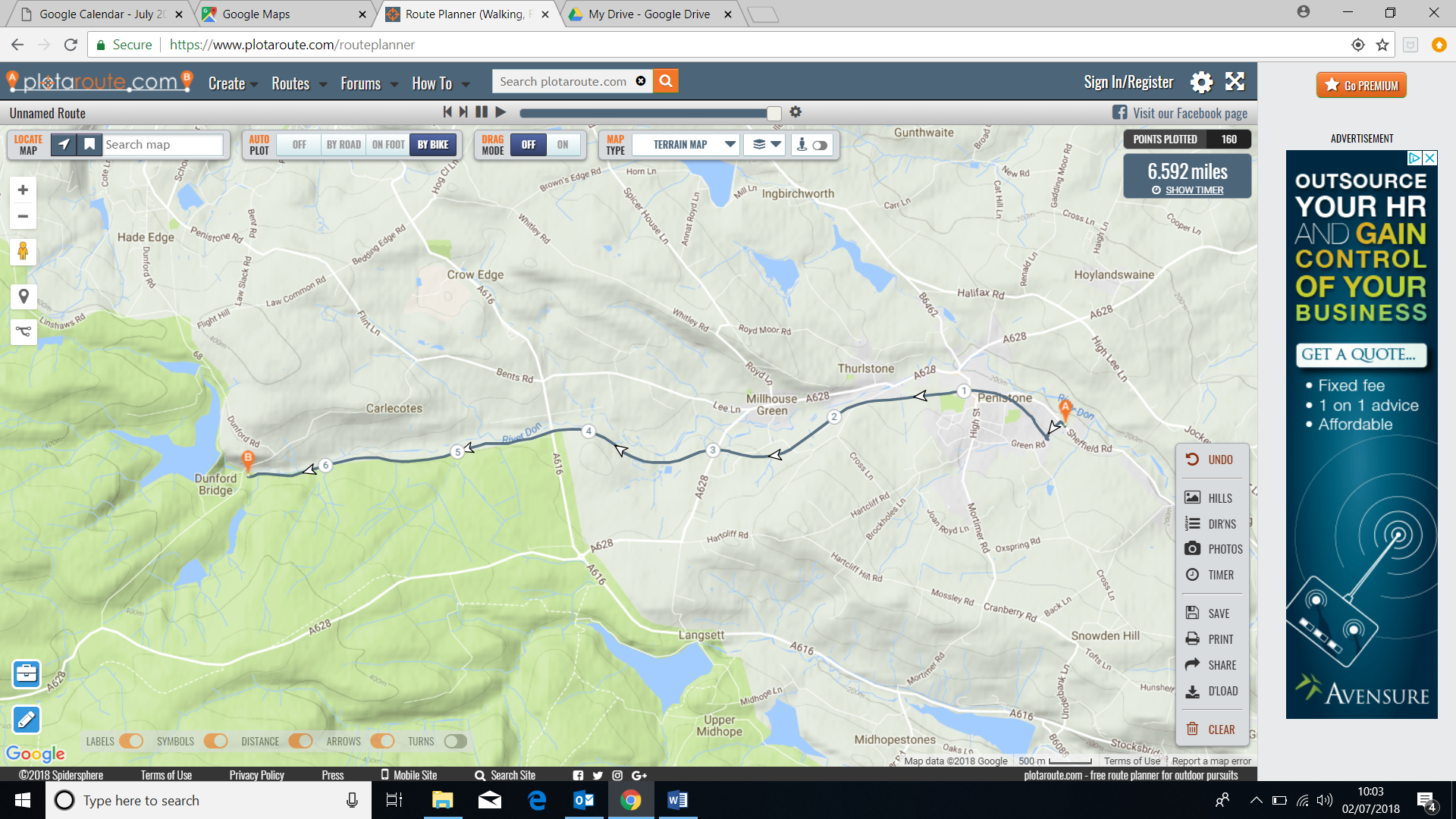 Route is majority Trans Pennine Trail and traffic free with the exception of getting from the school to the TPT entrance. Slight incline all the way out to Dunford Bridge which means it will be downhill coming home.Child’s Name:Child’s Name:Child’s Name:Emergency Contact: Contact Number:Emergency Number if not available at above: Emergency Contact: Contact Number:Emergency Number if not available at above: Emergency Contact: Contact Number:Emergency Number if not available at above: Does your child have any medical conditions (please state): Does your child have any medical conditions (please state): Does your child have any medical conditions (please state): I give consent for my child to be in any photographs taken on the ride: (Please note, photo consent must be given on attached form too) YesNoI give permission for my child to take part in the Ride to the Dunford Bridge.Signed: _______________________________ Date: _______________________I give permission for my child to take part in the Ride to the Dunford Bridge.Signed: _______________________________ Date: _______________________I give permission for my child to take part in the Ride to the Dunford Bridge.Signed: _______________________________ Date: _______________________